ПроектРОССИЙСКАЯ ФЕДЕРАЦИЯКалининградская областьАдминистрация муниципального образования «Светлогорский городской округ»П О С Т А Н О В Л Е Н И Е«_____»________2024 года №_____О внесении изменений в административный регламент администрациимуниципального образования «Светлогорский городской округ» предоставления муниципальной услуги «Установление (изменение) разрешенного использования земельного участка под существующими объектами», утвержденный постановлением администрации муниципального образования «Светлогорский городской округ» от 24.01.2022 №50 В соответствии с Федеральным законом от 27.07.2010 № 210-ФЗ «Об организации предоставления государственных и муниципальных услуг», Федеральным законом от 06.10.2003 № 131-ФЗ «Об общих принципах организации местного самоуправления в Российской Федерации», решением окружного Совета депутатов муниципального образования «Светлогорский  городской округ» от 16.10.2023 № 63 «О внесении изменений в решение окружного Совета депутатов муниципального образования «Светлогорский городской округ» от 24.12.2018 №91 «Об утверждении структуры администрации муниципального образования «Светлогорский городской округ»», руководствуясь Уставом муниципального образования «Светлогорский городской округ», администрация муниципального образования «Светлогорский городской округ»,п о с т а н о в л я е т:Внести в административный регламент администрации муниципального образования «Светлогорский городской округ» предоставления муниципальной услуги «Установление (изменение) разрешенного использования земельного участка под существующими объектами», утвержденный постановлением администрации муниципального образования «Светлогорский городской округ» от 24.01.2022 №50 следующие изменения: в абзаце втором пункта 1.1 слова «административно-юридического отдела администрации муниципального образования «Светлогорский городской округ» заменить словами «МКУ «Отдел муниципального имущества и земельных ресурсов Светлогорского городского округа»;в пункте 1.3:1.2.1.  в абзаце девятом подпункта 1.3.1 цифры «17,» исключить;1.2.2. в абзаце третьем подпункта 1.3.2 цифры «(40153)333-15» заменить цифрами «(40153)333-55»;1.2.3. абзацы восьмой, девятый подпункта 1.3.3 признать утратившими силу;1.2.4.  подпункт 1.3.4 изложить в следующей редакции: «1.3.4 Порядок получения заявителями информации по вопросам предоставления муниципальной услуги и услуг, которые являются необходимыми и обязательными для предоставления муниципальной услуги, сведений о ходе предоставления указанных услуг.»;1.2.5. дополнить подпунктом 1.3.6 следующего содержания:«1.3.6. Визуальная и текстовая информация о порядке предоставления муниципальной услуги размещается на информационном стенде, содержащим образцы заполнения заявления и перечень документов, необходимых для предоставления муниципальной услуги, расположенном в месте предоставления муниципальной услуги (в МФЦ).»;1.3. абзац первый пункта 2.2 изложить в следующей редакции:«2.2. Муниципальная услуга предоставляется Администрацией, организуется Отделом. Прием запросов и выдача результата рассмотрения на запрос осуществляется специалистами МФЦ или Отдела»;1.4. пункт 2.3 изложить в следующей редакции:«2.3. Описание результата предоставления муниципальной услуги.Результатом предоставления муниципальной услуги является:- при положительном результате - уведомление о направлении копии постановления Администрации об установлении (изменении) вида разрешенного использования земельного участка (далее - постановление) в порядке межведомственного информационного взаимодействия в адрес Управления Росреестра по Калининградской области для внесения соответствующих изменений в Единый государственный реестр недвижимости (далее - уведомление о направлении постановления в Росреестр);- при отрицательном результате - уведомление об отказе в предоставлении муниципальной услуги.»;1.5. пункт 2.4 изложить в следующей редакции:«2.4. Срок предоставления муниципальной услуги, срок приостановления предоставления муниципальной услуги в случае, если возможность приостановления предусмотрена законодательством Российской Федерации, срок выдачи (направления) документов, являющихся результатом предоставления муниципальной услуги. Срок предоставления муниципальной услуги составляет 14 календарных дней со дня регистрации запроса. Приостановление срока предоставления муниципальной услуги не предусмотрено. Срок выдачи (направления) заявителю документов, являющихся результатом предоставления муниципальной услуги, составляет не более 1-го рабочего дня.Результат предоставления муниципальной услуги:- выдается (в случае избрания заявителем способа получения результата в виде бумажного документа при личном обращении в МФЦ или Администрацию) в течение рабочего дня, указанного в расписке в графе «дата получения результата»;-направляется (в случае поступления запроса посредством ЕПГУ) в форме электронного документа посредством ЕПГУ в день, являющийся днем окончания срока рассмотрения запроса;-направляется (в случае избрания заявителем способа получения результата по почте, электронной почте) в течение рабочего дня, указанного в расписке в графе «дата получения результата»;- в случае неявки заявителя за результатом предоставления услуги на 30-й календарный день после наступления даты выдачи результата, указанной в расписке, возвращается в Администрацию.В случае возврата пакета документов из МФЦ Администрация направляет заявителю результат предоставления муниципальной услуги по почте заказным письмом.»;1.6. в пункте 2.5:1.6.1. абзацы девятый, одиннадцатый признать утратившими силу;1.6.2. в абзаце четырнадцатом слова «(ред. от 16.09.2021)» исключить;1.6.3. дополнить абзацем следующего содержания:«- Постановление Правительства РФ от 09.04.2022 №629 «Об особенностях регулирования земельных отношений в Российской Федерации в 2022 - 2024 годах, а также о случаях установления льготной арендной платы по договорам аренды земельных участков, находящихся в федеральной собственности, и размере такой платы», первоначальный текст документа опубликован в изданиях Официальный интернет-портал правовой информации http://pravo.gov.ru, 12.04.2022, «Собрание законодательства РФ», 18.04.2022, № 16, ст. 2671.»;1.7. в пункте 2.6:1.7.1. подпункт 2.6.1 изложить в следующей редакции:«2.6.1. Для получения муниципальной услуги заявитель представляет:- документ, удостоверяющий личность заявителя, - паспорт гражданина Российской Федерации либо иной документ, предусмотренный законодательством Российской Федерации в качестве удостоверяющего личность гражданина (копию документа в случае обращения по почте);- запрос о предоставлении муниципальной услуги по установлению (изменению) разрешенного использования земельного участка под существующими объектами (далее - заявление, запрос);- документ, удостоверяющий (устанавливающий) права заявителя на здание, сооружение, если право на такое здание, сооружение не зарегистрировано в Едином государственном реестре недвижимости (далее - ЕГРН);- письменное сообщение заявителя, содержащее перечень всех зданий, строений, сооружений, расположенных на земельном участке, в отношении которого подано заявление, с указанием их кадастровых (инвентарных) номеров и адресных ориентиров (при наличии на территории земельного участка нескольких объектов).В случае, если заявитель является собственником объекта недвижимости совместно с другими гражданами или юридическими лицами, либо если на земельном участке, в отношении которого устанавливается (изменяется) разрешенное использование, расположены другие здания, строения, сооружения, принадлежащие иным лицам, либо земельный участок предоставлен в аренду нескольким лицам, заявитель обращается за получением муниципальной услуги совместно со всеми сособственниками объекта недвижимости, или совместно с собственниками всех остальных зданий, расположенных на земельном участке, или совместно со всеми остальными арендаторами земельного участка (далее - созаявители).Каждый созаявитель также представляет:- документ, удостоверяющий его личность, - паспорт гражданина Российской Федерации либо иной документ, предусмотренный законодательством Российской Федерации в качестве удостоверяющего личность (копию документа в случае обращения по почте).В случае подачи заявления представителем заявителя (созаявителя) к запросу прилагается документ, подтверждающий его полномочия (нотариально удостоверенная доверенность либо доверенность, удостоверенная иным предусмотренным законодательством Российской Федерации способом).»;1.7.2. абзац второй подпункта 2.6.2 признать утратившим силу;1.7.3. абзац третий подпункта 2.6.2. изложить в следующей редакции: «- фамилия, имя, отчество (при наличии), реквизиты документа, удостоверяющего личность (для физических лиц) либо полное наименование юридического лица, организационно-правовая форма, ИНН (для юридических лиц);»;1.7.4. в абзаце первом подпункта 2.6.3 слова «Административного отдела» заменить словом «Отдела»;1.8. пункт 2.7 изложить в следующей редакции:«2.7. Исчерпывающий перечень документов и информации, необходимых в соответствии с нормативными правовыми актами для предоставления муниципальной услуги, которые находятся в распоряжении государственных органов, органов местного самоуправления и иных органов, участвующих в предоставлении муниципальных услуг, и которые заявитель вправе представить, а также способы их получения заявителями, в том числе в электронной форме, порядок их представления.2.7.1. Исчерпывающий перечень документов и информации, необходимых в соответствии с нормативными правовыми актами для предоставления муниципальной услуги, которые находятся в распоряжении государственных органов, органов местного самоуправления и иных органов, участвующих в предоставлении муниципальных услуг, и которые заявитель вправе представить:- выписка из Единого государственного реестра юридических лиц (далее - ЕГРЮЛ) в отношении заявителя, если заявителем является юридическое лицо;- выписка из Единого государственного реестра индивидуальных предпринимателей (ЕГРИП) об индивидуальном предпринимателе, являющемся заявителе;- выписка из ЕГРН об основных характеристиках и зарегистрированных правах на объект недвижимости либо уведомление об отсутствии в Едином государственном реестре недвижимости запрашиваемых сведений.2.7.2. Выписки из ЕГРЮЛ и ЕГРИП лицом, являющимся заявителем, получаются в соответствующем налоговом органе.Выписку из ЕГРН об основных характеристиках и зарегистрированных правах на объект недвижимости либо уведомление об отсутствии в Едином государственном реестре недвижимости запрашиваемых сведений заявитель вправе получить в Управлении Росреестра по Калининградской области.Предусмотрена электронная форма получения заявителем выписки из ЕГРН об основных характеристиках и зарегистрированных правах на объект недвижимости.2.7.3. Непредставление заявителем указанных документов не является основанием для отказа заявителю в предоставлении муниципальной услуги.2.7.4. Запрещается требовать от заявителя:- представления документов и информации, отсутствие и (или) недостоверность которых не указывались при первоначальном отказе в приеме документов, необходимых для предоставления муниципальной услуги, либо в предоставлении муниципальной услуги, за исключением случаев, указанных в пункте 4 части 1 статьи 7 Федерального закона № 210-ФЗ;-осуществления действий, в том числе согласований, необходимых для получения муниципальной услуги и связанных с обращением в иные государственные органы, органы местного самоуправления, организации, за исключением получения услуг и получения документов и информации, предоставляемых в результате предоставления таких услуг, включенных в перечни, указанные в части 1 статьи 9 Федерального закона № 210-ФЗ;- представления документов и информации или осуществления действий, представление или осуществление которых не предусмотрено нормативными правовыми актами, регулирующими отношения, возникающие в связи с предоставлением муниципальной услуги;- представления документов и информации, в том числе подтверждающих внесение заявителем платы за предоставление муниципальной услуги, которые в соответствии с нормативными правовыми актами Российской Федерации, нормативными правовыми актами Калининградской области и муниципальными правовыми актами находятся в распоряжении органов, предоставляющих муниципальную услугу, и (или) подведомственных органам местного самоуправления организаций, участвующих в предоставлении муниципальных услуг, иных государственных органов и (или) подведомственных государственным органам организаций, участвующих в предоставлении государственных или муниципальных услуг, за исключением документов, указанных в ч. 6 ст. 7 Федерального закона от 27.07.2010 № 210-ФЗ.»;- предоставления на бумажном носителе документов и информации, электронные образы которых ранее были заверены в соответствии с пунктом 7.2 части 1 статьи 16 Федерального закона от 27.07.2010 № 210-ФЗ, за исключением случаев, если нанесение отметок на такие документы либо их изъятие является необходимым условием предоставления государственной или муниципальной услуги, и иных случаев, установленных федеральными законами.»;1.9. подпункт 2.9.2 пункта 2.9 изложить в следующей редакции:«2.9.2. Исчерпывающий перечень оснований для отказа в предоставлении муниципальной услуги:- подача заявления лицом, не входящим в круг заявителей, установленный пунктом 1.2 настоящего Административного регламента;- отсутствие сведений о земельном участке в ЕГРН;- отсутствие сведений о государственной регистрации договора аренды земельного участка в Отделе (до 07.08.1999) или в ЕГРН, если по условиям договора аренды такой договор считается заключенным с момента его государственной регистрации;- необходимость уточнения местоположения границ земельного участка (границы земельного участка не установлены в соответствии с требованиями земельного законодательства);- отсутствие в Отделе и в ЕГРН сведений о зарегистрированных правах на объекты недвижимого имущества, расположенные на земельном участке, в отношении которого устанавливается разрешенное использование;- право собственности на объект недвижимого имущества, расположенный на земельном участке, в отношении которого подано заявление, оспаривается в судебном порядке, и соответствующее решение суда не вступило в законную силу;- испрашиваемое разрешенное использование земельного участка не предусмотрено классификатором видов разрешенного использования земельных участков;- назначение объектов недвижимости, расположенных на земельном участке, в отношении которого подано заявление, не входит в перечень основных видов разрешенного использования объектов капитального строительства, установленных градостроительным регламентом для соответствующей градостроительной зоны;- разрешенное использование земельного участка, в отношении которого подано заявление, не входит в перечень основных видов разрешенного использования земельных участков, установленных градостроительным регламентом для соответствующей градостроительной зоны в соответствии с Правилами землепользования и застройки, действующими на территории муниципального образования «Светлогорский городской округ»;- на территорию, в границах которой расположен земельный участок, действие градостроительных регламентов не распространяется;- заключением по результатам планового (рейдового) осмотра (обследования) установлено несоответствие фактического использования испрашиваемому разрешенному использованию земельного участка;- назначение объекта права собственности, расположенного на земельном участке, не соответствует испрашиваемому разрешенному использованию земельного участка;- отсутствие обращений сособственников существующего объекта недвижимого имущества в случае, если наличие таких лиц было установлено при проверке информации, содержащейся в ЕГРН;- отсутствие обращений собственников другого здания, сооружения, расположенного на земельном участке, в отношении которого устанавливается (изменяется) разрешенное использование в случае, если наличие таких лиц было установлено при проверке информации, содержащейся в ЕГРН;- отсутствие обращений соарендаторов земельного участка, в отношении которого устанавливается (изменяется) разрешенное использование, в случае, если наличие таких лиц было установлено при проверке информации, содержащейся в ЕГРН;- наличие у заявителя, являющегося арендатором земельного участка под существующим объектом, задолженности по арендной плате за землю;- срок действия договора аренды земельного участка, заключенного с собственником расположенного на нем объекта, истек;- необходимость приведения статуса жилого дома к единому правовому режиму (жилой дом индивидуального жилищного фонда либо многоквартирный дом);- прекращение правоспособности заявителя, установленное при проверке информации, содержащейся в ЕГРЮЛ (в случае, если заявителем является юридическое лицо);- арендатор земельного участка, который предоставлялся для целей, не связанных со строительством, обратился с заявлением об установлении разрешенного использования, предусматривающего строительство.Срок направления уведомления об отказе в установлении (изменении) разрешенного использования земельного участка не может превышать 14 календарных дней со дня регистрации запроса.»;1.10. в пункте 2.14:1.10.1. абзац первый изложить в следующей редакции:«2.14. Требования к помещениям, в которых предоставляется муниципальная услуга, к местам ожидания и приема заявителей, к размещению и оформлению визуальной и текстовой информации о порядке предоставления муниципальной услуги с учетом требований к обеспечению доступности указанных объектов для инвалидов.»;1.10.2. в абзаце первом подпункта 2.14.3 слово «Администрации,» исключить;1.11. подпункт 2.15.1 пункта 2.15 дополнить частью 6 следующего содержания: «6) обеспечение беспрепятственного доступа инвалидов к месту предоставления муниципальной услуги, к информационным стендам по оказанию муниципальной услуги с образцами заполнения заявления и перечнем документов, необходимых для предоставления муниципальной услуги.»;1.12. в пункте 2.16: 1.12.1. абзаце первом подпункта 2.16.3 слово «Начальник» заменить словом «Директор»;1.12.2. абзацы четвертый, пятый подпункта 2.16.5 изложить в следующей редакции:«- проверка документов, подготовка результата предоставления услуги - со 2 по 13 календарный день с момента регистрации запроса; - выдача (направление) заявителю результата предоставления услуги - на 14 календарный день с момента регистрации запроса.»;1.12.3. в абзаце шестнадцатом подпункта 2.16.6 слова «МО КО» исключить;1.13. в пункте 3.4:1.13.1. в абзаце первом подпункта 3.4.1 слова «(при личном обращении, посредством почтовой связи, по электронной почте)» исключить;1.13.2. в абзаце первом подпункта 3.4.2 слова «либо по почте» исключить;1.14. в пункте 3.5:1.14.1. в абзаце первом подпункта 3.5.2 слова «начальнику Отдела (заместителю начальника Отдела)» заменить словами «директору Отдела (заместителю директора Отдела)»;1.14.2. абзац первый подпункта 3.5.3 изложить в следующей редакции:«3.5.3. Директор Отдела (заместитель директора Отдела):»; 1.14.3. в абзаце первом подпункта 3.5.4 слова «начальник Отдела (заместитель начальника Отдела)» заменить словами «директор Отдела (заместитель директора Отдела)»;1.15. в пункте 3.6:1.15.1. в абзаце первом подпункта 3.6.1 слово «начальника» заменить словом «директора»;1.15.2. абзац четвертый подпункта 3.6.2 изложить в следующей редакции:«- в случае отсутствия оснований для отказа в предоставлении услуги готовит проект постановления об установлении (изменении) разрешенного использования земельного участка»;  1.15.3. в абзаце седьмом подпункта 3.6.2 слово «начальнику» заменить словом «директору»;1.15.4. в абзаце первом подпункта 3.6.3 слово «Начальник» заменить словом «Директор»;1.15.5. в абзаце пятом подпункта 3.6.4 цифры «29» заменить цифрами 13»;1.15.6. абзац первый подпункта 3.6.7 изложить в следующей редакции:«- положительный результат – подписанное постановление об установлении (изменении) разрешенного использования земельного участка;»;1.16. в пункте 3.7: 1.16.1. подпункт 3.7.1 изложить в следующей редакции:«3.7.1. Основанием для начала процедуры является подписанное постановление об установлении (изменении) разрешенного использования земельного участка или уведомление об отказе или возврате документов.»;1.16.2. подпункт 3.7.2 изложить в следующей редакции: «3.7.2. Специалист Отдела, ответственный за предоставление муниципальной услуги под роспись передает не менее 2 экземпляров заверенных копий постановления об установлении (изменении) разрешенного использования земельного участка или 1 экземпляр уведомления об отказе в предоставлении муниципальной услуги, или 1 экземпляр уведомления о возврате документов для последующей выдачи заявителю.»;1.16.3. подпункт 3.7.3 изложить в следующей редакции:«3.7.3. Специалист МФЦ:- устанавливает личность и правомочность заявителя (его представителя);- выдает заявителю (его представителю) 2 экземпляра заверенных копий постановления об установлении (изменении) разрешенного использования земельного участка, или 1 экземпляр уведомления об отказе в предоставлении муниципальной услуги, Отказ, или 1 экземпляр уведомления о возврате документов, под роспись во втором экземпляре расписки;- в случае неприбытия заявителя в срок, указанный в расписке, передает 2 экземпляра заверенных копий постановления об установлении (изменении) разрешенного использования земельного участка или 1 экземпляр уведомления об отказе в предоставлении муниципальной услуги, Отказ, или 1 экземпляр уведомления о возврате документов,  специалисту  Отдела для направления почтой с уведомлением о вручении по указанному в запросе адресу, на десятый рабочий день за днем получения результата, указанным в расписке;- делает отметку в регистрационной карточке в АИС и снимает документ с контроля.Срок выполнения - на 14 календарный день с момента регистрации запроса.»;1.16.4. в абзаце первом подпункта 3.7.5 слова «подписанные договор аренды, сшитый с заверенной копией постановления о передаче объекта в аренду, соглашение о расторжении ранее заключенного договора аренды в отношении испрашиваемого земельного участка (при наличии такого договора)» заменить словами «заверенные копии постановления об установлении (изменении) разрешенного использования земельного участка,»;1.16.5.  подпункт 3.7.6 изложить в следующей редакции:«3.7.6. Результатом административной процедуры является получение заявителем двух заверенных копий постановления об установлении (изменении) разрешенного использования земельного участка, или 1 экземпляра уведомления об отказе в предоставлении муниципальной услуги, или 1 экземпляра уведомления о возврате документов.»;1.16.6. абзац третий подпункта 3.7.7 изложить в следующей редакции:«- направление почтой заверенных копий постановления об установлении (изменении) разрешенного использования земельного участка или уведомления об отказе в предоставлении муниципальной услуги или уведомления о возврате документов.»;1.17. раздел III дополнить пунктом 3.10 следующего содержания:«3.10. Порядок выдачи дубликата результата предоставления муниципальной услуги.3.10.1. Заявитель вправе обратиться в Администрацию с заявлением о выдаче дубликата результата предоставления муниципальной услуги по форме согласно Приложению № 12 к Административному регламенту.3.10.2. В случае отсутствия оснований для отказа в выдаче дубликата результата предоставления муниципальной услуги, установленных пунктом 3.10.4 настоящего Административного регламента, Отдел оформляет дубликат результата предоставления муниципальной услуги.3.10.3. Срок выдачи дубликата результата предоставления муниципальной услуги не должен превышать 5 (пяти) рабочих дней с даты регистрации заявления.3.10.4. Исчерпывающий перечень оснований для отказа в выдаче дубликата предоставления результата муниципальной услуги:-несоответствие заявителя кругу лиц, указанных в пункте 1.2. настоящего Административного регламента.»;1.18. в пункте 4.1 слова «начальником Отдела, заместителем главы администрации – начальником административного отдела администрации муниципального образования «Светлогорский городской округ» заменить словами «первым заместителем главы администрации, директором Отдела»;1.19. пункты 4.4 – 4.6 изложить в следующей редакции:«4.4. Специалист Отдела, ответственный за предоставление муниципальной услуги, несет персональную ответственность за:- соблюдение сроков, порядка, правильность оформления и достоверность постановления об установлении (изменении) разрешенного использования земельного участка, или уведомления об отказе;- соблюдение сроков и порядка выдачи (направление) заявителю постановления об установлении (изменении) разрешенного использования земельного участка, или уведомления об отказе.4.5. Специалист административного отдела Администрации, ответственный за регистрацию исходящей корреспонденции, несет персональную ответственность за:- соблюдение сроков и порядка регистрации постановления об установлении (изменении) разрешенного использования земельного участка;- правильность внесения записи о регистрации постановления об установлении (изменении) разрешенного использования земельного участка или уведомления об отказе в АИС;- правильность записи на постановлении об установлении (изменении) разрешенного использования земельного участка, или на уведомлении об отказе номера и даты регистрации;4.6. Директор Отдела несет персональную ответственность за:- соблюдение сроков назначения должностного лица, ответственного за предоставление муниципальной услуги, и передачи ему запроса с комплектом документов;- правомерность принятия решения об отказе в предоставлении муниципальной услуги;- соблюдение срока предоставления муниципальной услуги.»;1.20. пункт 4.7 признать утратившим силу;1.21. в абзаце первом пункта 4.9 слово «начальником» заменить словом «директором»;1.22. абзац двенадцатый пункта 5.2 изложить в следующей редакции:«В случаях, указанных в подпунктах: 1, 5, 7,  9, 10 настоящего пункта, досудебное (внесудебное) обжалование заявителем решений и действий (бездействия)   МФЦ возможно в случае, если на  МФЦ, решения и действия (бездействие) которого обжалуются, возложена функция по предоставлению соответствующей муниципальной услуги в полном объеме, в порядке, определенном частью 1.3 статьи 16 Федерального закона от 27.07.2010 № 210-ФЗ «Об организации предоставления государственных и муниципальных услуг»;1.23. приложения №№ 1 - 11 изложить в редакции согласно приложениям №№ 1 - 11 к настоящему постановлению;1.24. дополнить административный регламент приложением № 12 согласно приложению № 12 к настоящему постановлению.2. Опубликовать настоящее постановление в газете «Вестник Светлогорска», разместить на официальном сайте муниципального образования «Светлогорский городской округ» в информационно-телекоммуникационной сети «Интернет» svetlogorsk39.ru и в местах, доступных для неограниченного круга лиц.3. Контроль по исполнению настоящего постановления возложить на первого заместителя главы администрации муниципального образования «Светлогорский городской округ» Туркину О.В.4. Настоящее постановление вступает в законную силу после его официального обнародования.Глава администрации муниципального образования«Светлогорский городской округ»                                              В.В. БондаренкоПриложение № 1к постановлению администрации муниципального образования «Светлогорский городской округ»от «___»_______2024 №____Приложение № 1 к Административному регламентуПримерная форма запроса (для физического лица)В администрацию муниципального образования«Светлогорский городской округ»Запрос о предоставлении муниципальной услуги по установлению (изменению) разрешенного использования земельного участка под существующими объектамиЯ, __________________________________________________________________________________________,(полностью фамилия, имя, отчество (последнее - при наличии) заявителя)имеющий(ая) паспорт серии _____________ № _______ код подразделения ____________, выдан:______________________________________________________________________________________________________ ,проживающий(ая) по адресу ____________________________________________________________________(полностью адрес регистрации по месту жительства)_____________________________________________, контактный телефон ___________________________ _,действующий(ая) по доверенности от "___" _______ 20___ г. _____________________________________________________________________________________________________________________________________,(указываются реквизиты доверенности)по иным основаниям __________________________________________________________________________(наименование и реквизиты документа)от имени ____________________________________________________________________________________,(полностью фамилия, имя, отчество (последнее - при наличии) заявителя)проживающего(ей) по адресу ___________________________________________________________________,_____________________________________________________________________________________________(полностью адрес регистрации по месту жительства)    прошу   изменить  /(установить)  разрешенное  использование  земельного участка с кадастровым номером: ________________________________________, расположенного по адресу: Калининградская обл., Светлогорский городской округ _________________________________________________________________,	   образованного под многоквартирным  домом  (отмечается при обращении собственника(ов)    помещений в многоквартирном доме)                   предоставленного в аренду  по  договору  аренды  земельного участка (указывается при наличии)                    №  ____________________________________________  от «____»___________     __________ г. 	   свободного от прав третьих лиц 
Испрашиваемый вид разрешенного использования земельного участка: ____________________________________________________________________________________________________________________________.
Сведения,  указанные в заявлении, достоверны. Документы (копии документов), приложенные   к  заявлению,   соответствуют   требованиям,   установленным  законодательством  Российской  Федерации, на момент представления заявления  эти документы действительны и содержат достоверные сведения.
Расписку в приеме документов получил(а).
    «___» _____________ 20___ г.      ч. «____» мин.
Результат предоставления муниципальной услуги прошу:                                  направить почтовым отправлением по адресу:______________________________________.                                  выдать при личном обращении                                 направить  в  виде  эл. документа  по  адресу электронной почты: ________________________.Я,  получатель  муниципальной  услуги,  принимаю  на себя весь и любой риск использования   электронной  почты  при  возможности  любых  злоумышленных  действий  третьих лиц, в том числе мошенничества, неуполномоченного доступа  к  сведениям,  содержащимся  в  информации, разглашения информации, а также  утраты  такой  информации  до  ее  получения,  вызванной  сбоями  в  работе  электронной  почты,  оборудования,  используемого  для передачи электронных  сообщений,  и/или  каналов  электронной  передачи  данных, не зависящими от  администрации.  Соглашаюсь,  что  должным  доказательством факта и даты при  предоставлении    информации   посредством   электронной   почты   является  электронная  копия  отправленного  сообщения  и/или  электронные  записи  в  журналах    действий   программного  обеспечения.  Соглашаюсь,  что   на  предоставленный  администрации в рамках предоставления муниципальной услуги  адрес  электронной  почты по усмотрению администрации может быть направлена  дополнительная информация.
___________________________            _______________________________________  (подпись заявителя)                         (фамилия, инициалы)
                                    Вход. №_________, дата _______________

Приложение к заявлениюЯ,_________________________________________________________________________________________,(полностью фамилия, имя, отчество (последнее указывается при наличии)  созаявителя)имеющий(ая) паспорт серии ________ №________ код подразделения ________________________________,__________________________________________________________________________, выдан:_________________________________________________________________________________________________________проживающий(ая) по адресу ____________________________________________________________________(полностью адрес регистрации по месту жительства)____________________________________, контактный телефон _____________________________________,действующий(ая) по доверенности от «___» _________ 20___ г. ___________________________________________________________-_______________________________________________________________________,(указываются реквизиты доверенности)по иным основаниям __________________________________________________________________________(наименование и реквизиты документа)от имени ____________________________________________________________________________________,(полностью фамилия, имя, отчество (последнее указывается при наличии))проживающего(ей) по адресу _______________________________________________________________________________________________________________________________________________________________,(полностью адрес регистрации по месту жительства)    прошу   изменить   (установить)  разрешенное  использование  земельного участка с кадастровым номером : ____________________________________________,  расположенного по адресу: Калининградская обл., Светлогорский городской округ,  ____________________________________________________.Испрашиваемый вид разрешенного использования земельного участка: ____________________________________________________________________________________________________________________________._________________________________               ___________________________     (подпись созаявителя)                          (фамилия, инициалы)Приложение № 2к постановлению администрации муниципального образования «Светлогорский городской округ»от «___»_______2024 №____Приложение № 2 к Административному регламентуОбразец заполнения запроса  (для физического лица)
В администрацию муниципального образования«Светлогорский городской округ»Запрос о предоставлении муниципальной услуги по установлению (изменению) разрешенного использования земельного участка под существующими объектамиЯ, Иванова Иван Иванович _________________________________________________________________,(полностью фамилия, имя, отчество (последнее - при наличии) заявителя)имеющий(ая) паспорт серии ___0000___ № 000000     код подразделения __000-000_, выдан: 01.01.2001  Отделом УФМС по Калининградской области, ____________________________________________________проживающий(ая) по адресу: Калининградская обл., г. Светлогорск, ул. Горького,2 а                                                    .(полностью адрес регистрации по месту жительства)_____________________________________________, контактный телефон     89000000000___________ _,действующий(ая) по доверенности от "___" _______ 20___ г. _____________________________________________________________________________________________________________________________________,(указываются реквизиты доверенности)по иным основаниям __________________________________________________________________________(наименование и реквизиты документа)от имени ____________________________________________________________________________________,(полностью фамилия, имя, отчество (последнее - при наличии) заявителя)проживающего(ей) по адресу ___________________________________________________________________,_____________________________________________________________________________________________(полностью адрес регистрации по месту жительства)    прошу   изменить  /(установить)  разрешенное  использование  земельного участка с кадастровым номером: ____39:17:00000:00          , расположенного по адресу: Калининградская обл., Светлогорский городской округ ул. Горького, 2а_________,	   образованного под многоквартирным  домом  (отмечается при обращении собственника(ов)    помещений в многоквартирном доме)                   предоставленного в аренду  по  договору  аренды  земельного участка (указывается при наличии)                    № 00000-1999   от «26 » января    1999  г. 	   свободного от прав третьих лиц 
Испрашиваемый вид разрешенного использования земельного участка:  склады____________________________________________________________________________________________________.
Сведения,  указанные в заявлении, достоверны. Документы (копии документов), приложенные   к  заявлению,   соответствуют   требованиям,   установленным  законодательством  Российской  Федерации, на момент представления заявления  эти документы действительны и содержат достоверные сведения.
Расписку в приеме документов получил(а).
    «___» _____________ 20___ г.      ч. «____» мин.
Результат предоставления муниципальной услуги прошу:                                  направить почтовым отправлением по адресу:______________________________________.                                  выдать при личном обращении                                 направить  в  виде  эл. документа  по  адресу электронной почты: ________________________.Я,  получатель  муниципальной  услуги,  принимаю  на себя весь и любой риск использования   электронной  почты  при  возможности  любых  злоумышленных  действий  третьих лиц, в том числе мошенничества, неуполномоченного доступа  к  сведениям,  содержащимся  в  информации, разглашения информации, а также  утраты  такой  информации  до  ее  получения,  вызванной  сбоями  в  работе  электронной  почты,  оборудования,  используемого  для передачи электронных  сообщений,  и/или  каналов  электронной  передачи  данных, не зависящими от  администрации.  Соглашаюсь, что  должным  доказательством факта и даты при  предоставлении    информации   посредством   электронной   почты   является  электронная  копия  отправленного  сообщения  и/или  электронные  записи  в  журналах    действий   программного  обеспечения.  Соглашаюсь,  что   на  предоставленный  администрации в рамках предоставления муниципальной услуги  адрес  электронной  почты по усмотрению администрации может быть направлена  дополнительная информация.
___________________________            Иванов И.И.______  (подпись заявителя)                         (фамилия, инициалы)
                                    Вход. №_________, дата _______________

Приложение к заявлениюЯ,_Петров Петр Петрович_____________________________________________________________________, (полностью фамилия, имя, отчество (последнее указывается при наличии)  созаявителя)имеющий(ая) паспорт серии  00 00 №   000000    код подразделения _____000-000___________,__________________________________________________________________________, выдан:____________Отделом УФМС по Калининградской области ____________________________________________________,проживающий(ая) по адресу  Калининградская обл., г. Светлогорск, ул. Горького,2 а_____________________,                                                    (полностью адрес регистрации по месту жительства)____________________________________, контактный телефон  89000000000________________________,действующий(ая) по доверенности от «___» _________ 20___ г. ___________________________________________________________-_______________________________________________________________________,(указываются реквизиты доверенности)по иным основаниям __________________________________________________________________________(наименование и реквизиты документа)от имени ____________________________________________________________________________________,(полностью фамилия, имя, отчество (последнее указывается при наличии))проживающего(ей) по адресу _______________________________________________________________________________________________________________________________________________________________,(полностью адрес регистрации по месту жительства)    прошу   изменить   (установить)  разрешенное  использование  земельного участка с кадастровым номером : 39:17:00000:00_______,  расположенного по адресу: Калининградская обл., Светлогорский городской округ,  ул. Горького, 2а_________________________.Испрашиваемый вид разрешенного использования земельного участка: склады__________________._________________________________               ______Петров П.П._____________________     (подпись созаявителя)                                                   (фамилия, инициалы)Приложение № 3к постановлению администрации муниципального образования «Светлогорский городской округ»от «___»_______2024 №____Приложение № 3 к Административному регламентуПримерная форма запроса (для юридического лица)В администрацию муниципального образования«Светлогорский городской округ»Запрос о предоставлении муниципальной услуги по установлению (изменению) разрешенного использования земельного участка под существующими объектами
_________________________________________________________________________________________________________________________________________________________________________________________,(полное фирменное наименование юридического лица, полностью фамилия, имя, отчество (последнее - при наличии) индивидуального предпринимателя)ОГРН ________________________________ ОГРНИП _____________________ ИНН __________________,(указывается юридическим     лицом, индивидуальным предпринимателем)место    нахождения    организации   (место   регистрации   индивидуального  предпринимателя):_______________________________________________________________________________________________________,в лице ______________________________________________________________________________________,(полностью фамилия, имя, отчество (последнее - при наличии))контактный телефон _________________________________, действующего(ей) от имени юридического лица (индивидуального предпринимателя)	                            без доверенности (указывается лицом, имеющим право действовать от                                          имени юридического лица  без  доверенности  в  силу  закона или                                          учредительных документов, либо индивидуальным предпринимателем)                            на основании доверенности ______________________________________                            ___________________________________(указываются реквизиты доверенности)
    просит   изменить  (установить)  разрешенное  использование  земельного участка с кадастровым номером: ____________________________________________, расположенного по адресу: Калининградская обл., Светлогорский городской округ, ________________________________________________________________.                              образованного под многоквартирным домом (отмечается при обращении                               собственника(ов) помещений в многоквартирном доме)	предоставленного в аренду по договору аренды земельного участка                              №_________________ от «____»________  ______ (указывается при наличии)
                             свободного от прав третьих лиц 
Испрашиваемый вид разрешенного использования земельного участка: __________________________________________________________________________________________________________________________.
Сведения, указанные в заявлении, достоверны. Документы (копии документов), приложенные   к заявлению, соответствуют   требованиям, установленным законодательством Российской Федерации, на момент представления заявления эти документы действительны и содержат достоверные сведения.
Расписку в приеме документов получил(а).
    «___» ______________ 20___ г. _____  ч. _____ мин.
Результат предоставления муниципальной услуги прошу:
  направить почтовым отправлением по адресу____________________________________________.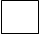         выдать при личном обращении_______________________________________________________       направить в виде эл. документа по адресу электронной почты:_____________________________.
 Я,  получатель  муниципальной  услуги,  принимаю  на себя весь и любой риск использования   электронной  почты  при  возможности  любых  злоумышленных  действий  третьих лиц, в том числе мошенничества, неуполномоченного доступа к  сведениям,  содержащимся  в  информации, разглашения информации, а также утраты  такой  информации  до  ее  получения,  вызванной  сбоями  в  работе  электронной  почты,  оборудования,  используемого  для передачи электронных сообщений,  и/или  каналов  электронной  передачи  данных, не зависящими от администрации.  Соглашаюсь,  что  должным  доказательством факта и даты при предоставлении    информации   посредством   электронной   почты   является электронная  копия  отправленного  сообщения  и/или  электронные  записи  в журналах    действий   программного   обеспечения. Соглашаюсь,  что   на предоставленный  администрации в рамках предоставления муниципальной услуги адрес электронной  почты по усмотрению администрации может быть направлена  дополнительная информация.
_______________________________                ____________________________      (подпись заявителя)                           (фамилия, инициалы)Приложение к заявлению
_________________________________________________________________________________________________________________________________________________________________________________________,(полное фирменное наименование юридического лица, фамилия, имя, отчество(последнее - при наличии) индивидуального предпринимателя)ОГРН ________________________    ОГРНИП __________________ ИНН ____________________________,(указывается юридическим  лицом, индивидуальным предпринимателем)место    нахождения    организации   (место   регистрации   индивидуального предпринимателя):________________________________________________________________________________________________________,в лице ______________________________________________________________________________________,(фамилия, имя, отчество (последнее - при наличии) полностью)контактный телефон _________________________________, действующего(ей) от имени юридического лица (индивидуального предпринимателя)_____________________________________________________________	                            без доверенности (указывается лицом, имеющим право действовать от                                          имени юридического лица  без  доверенности  в  силу  закона или                                          учредительных документов, либо индивидуальным предпринимателем)                            на основании доверенности ______________________________________                            ___________________________________(указываются реквизиты доверенности) просит   изменить  (установить)  разрешенное  использование  земельного участка с кадастровым номером: ____________________________________________, расположенного по адресу: Калининградская обл., Светлогорский городской округ, ________________________________________________________________. 
Испрашиваемый вид разрешенного использования земельного участка: ____________________________________________________________________________________________________________________________.
____________________________                 ______________________________(подпись созаявителя)                             (фамилия, инициалы)Приложение № 4к постановлению администрации муниципального образования «Светлогорский городской округ»от «___»_______2024 №____Приложение № 4 к Административному регламентуОбразец заполнения запроса  (для юридического лица)
В администрацию муниципального образования«Светлогорский городской округ»Запрос о предоставлении муниципальной услуги по установлению (изменению) разрешенного использования земельного участка под существующими объектами
____________________________________ООО «Василек»_________________________________________(полное фирменное наименование юридического лица, полностью фамилия, имя, отчество (последнее - при наличии) индивидуального предпринимателя)ОГРН ___1103920000001_____ ОГРНИП _____________________ ИНН __390600000001___________,(указывается юридическим     лицом, индивидуальным предпринимателем)место    нахождения    организации   (место   регистрации   индивидуального  предпринимателя):______________________ г. Светлогорск, ул. К. Маркса, 10___________________________________________________,в лице _____Петрова Петра Петровича __________________________________________________________,(полностью фамилия, имя, отчество (последнее - при наличии))контактный телефон ___89000000000________, действующего(ей) от имени юридического лица (индивидуального предпринимателя)	                            без доверенности (указывается лицом, имеющим право действовать от                                          имени юридического лица  без  доверенности  в  силу  закона или                                          учредительных документов, либо индивидуальным предпринимателем)                            на основании доверенности ______________________________________                            ___________________________________(указываются реквизиты доверенности)
    просит   изменить  (установить)  разрешенное  использование  земельного участка с кадастровым номером: _39:17:00000:00______, расположенного по адресу: Калининградская обл., Светлогорский городской округ, _ г. Светлогорск, ул. К. Маркса, 10_______________________________________________________________.                              образованного под многоквартирным домом (отмечается при обращении                               собственника(ов) помещений в многоквартирном доме)	предоставленного в аренду по договору аренды земельного участка                              №_________________ от «____»________  ______ (указывается при наличии)
                             свободного от прав третьих лиц 
Испрашиваемый вид разрешенного использования земельного участка: _____________склады_________________________________________________________________________________________________.Сведения, указанные в заявлении, достоверны. Документы (копии документов), приложенные   к заявлению, соответствуют   требованиям, установленным законодательством Российской Федерации, на момент представления заявления эти документы действительны и содержат достоверные сведения.
Расписку в приеме документов получил(а).
    «___» ______________ 20___ г. _____  ч. _____ мин.
Результат предоставления муниципальной услуги прошу:
  направить почтовым отправлением по адресу____________________________________________.                       выдать при личном обращении        направить в виде эл. документа по адресу электронной почты:_____________________________.
 Я,  получатель  муниципальной  услуги,  принимаю  на себя весь и любой риск использования   электронной  почты  при  возможности  любых  злоумышленных  действий  третьих лиц, в том числе мошенничества, неуполномоченного доступа к  сведениям,  содержащимся  в  информации, разглашения информации, а также утраты  такой  информации  до  ее  получения,  вызванной  сбоями  в  работе  электронной  почты,  оборудования,  используемого  для передачи электронных сообщений,  и/или  каналов  электронной  передачи  данных, не зависящими от администрации.  Соглашаюсь,  что  должным  доказательством факта и даты при предоставлении    информации   посредством   электронной   почты   является электронная  копия отправленного  сообщения  и/или  электронные  записи  в журналах    действий   программного   обеспечения. Соглашаюсь,  что   на предоставленный  администрации в рамках предоставления муниципальной услуги адрес электронной  почты по усмотрению администрации может быть направлена  дополнительная информация.
_______________________________                _____Петров П.П.__________ __      (подпись заявителя)                                                   (фамилия, инициалы)Приложение к заявлению
_________________________________________________________________________________________________________________________________________________________________________________________,(полное фирменное наименование юридического лица, фамилия, имя, отчество(последнее - при наличии) индивидуального предпринимателя)ОГРН ________________________    ОГРНИП __________________ ИНН ____________________________,(указывается юридическим  лицом, индивидуальным предпринимателем)место    нахождения    организации   (место   регистрации   индивидуального предпринимателя):________________________________________________________________________________________________________,в лице ______________________________________________________________________________________,(фамилия, имя, отчество (последнее - при наличии) полностью)контактный телефон _________________________________, действующего(ей) от имени юридического лица (индивидуального предпринимателя)_____________________________________________________________	                            без доверенности (указывается лицом, имеющим право действовать от                                          имени юридического лица  без  доверенности  в  силу  закона или                                          учредительных документов, либо индивидуальным предпринимателем)                            на основании доверенности ______________________________________                            ___________________________________(указываются реквизиты доверенности) просит   изменить  (установить)  разрешенное  использование  земельного участка с кадастровым номером: ____________________________________________, расположенного по адресу: Калининградская обл., Светлогорский городской округ, ________________________________________________________________. 
Испрашиваемый вид разрешенного использования земельного участка: ____________________________________________________________________________________________________________________________.
____________________________                 ______________________________(подпись созаявителя)                             (фамилия, инициалы)Приложение № 5к постановлению администрации муниципального образования «Светлогорский городской округ»от «___»_______2024 №____Приложение №5к Административному регламентуБЛОК-СХЕМАпредоставления муниципальной услуги по установлению (изменению) разрешенного использования земельного участка под существующими объектамиПриложение № 6к постановлению администрации муниципального образования «Светлогорский городской округ»от «___»_______2024 №____Приложение № 6к Административному регламентуПОРЯДОКпрохождения документов при предоставлении муниципальной услуги по установлению (изменению) разрешенного использования земельного участка под существующими объектами(технологическая карта)Всего: не более 14 календарных дней.Приложение № 7к постановлению администрации муниципального образования «Светлогорский городской округ»от «___»_______2024 №____Приложение № 7к Административному регламентуОбразец формы (шаблона) расписки в приеме документов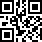 РАСПИСКАв приеме от заявителя документов о предоставлении услуги «Установление (изменение) разрешенного использования земельного участка под существующими объектами»№ дела:
Заявитель:    	Адрес заявителя: 	Ф.И.О. предоставившего документы: 	(указывается Ф.И.О. полностью (последнее при наличии)).Телефон предоставившего документы: 		  	_____________________________дата выдачи расписки (указывается сотрудником, принявшим документы)дата получения результата (указывается сотрудником, принявшим документы)В случае неприбытия заявителя в срок, указанный в расписке, результат предоставления муниципальной услуги направляется почтовым отправлением с уведомлением о вручении по адресу, указанному в запросе, в рабочий день, следующий за днем выдачи результата, указанным в расписке.Внимание!При обращении за получением результата предоставления услуги необходимо предъявить следующие документы:Заявитель – физическое лицо, индивидуальный предприниматель:- документ, удостоверяющий личность заявителя или представителя заявителя (оригинал);- документ, подтверждающий полномочия представителя (если от имени заявителя действует представитель): нотариально удостоверенная доверенность, свидетельство о рождении (оригинал либо заверенная в установленном порядке копия).Заявитель – юридическое лицо:- документ, удостоверяющий личность представителя юридического лица (оригинал);- документы, подтверждающие полномочия представителя юридического лица действовать от имени юридического  лица: нотариально удостоверенная доверенность либо доверенность, удостоверенная иным предусмотренным законодательством РФ способом, Приказ о назначении руководителя (оригинал либо заверенная в установленном порядке копия).(фамилия, инициалы, подпись заявителя)Дата получения результата услуги «Установление (изменение) разрешенного использования земельного участка под существующими объектами» через 1 раб. дн. после окончания срока, указанного в расписке (при отсутствии оснований для отказа в предоставлении государственной услуги) в соответствии с Соглашение о взаимодействииПриложение № 8к постановлению администрации муниципального образования «Светлогорский городской округ»от «___»_______2024 №____Приложение № 8к Административному регламентуПримерная форма уведомления ГКУКО «МНОГОФУНКЦИОНАЛЬНЫЙ ЦЕНТР ПРЕДОСТАВЛЕНИЯ ГОСУДАРСТВЕННЫХ И МУНИЦИПАЛЬНЫХ УСЛУГ» У В Е Д О М Л Е Н И Еоб отказе в приеме документов от заявителядля предоставления муниципальной услуги «Установление (изменение) разрешенного использования земельного участка под существующими объектами»Вход. №_______ от «___»________ 20___г., код услуги ________Дано заявителю _________________________________________________________________ ____________________________________________________________________________________________________________________________________________________________________________(фамилия, имя, отчество (последнее – при наличии)  заявителя либо  представителя заявителя или наименование юридического лица, представителя юридического лица)о том, что на приеме______________________________представлены документы,    необходимые                                               (указать дату и время приема)для предоставления муниципальной услуги по установлению (изменению) разрешенного использования земельного участка под существующими объектами.По результатам рассмотрения представленных документов на основании п.____________________________________________________________________________________                              (указываются пункты и реквизиты Административного регламента) Вам отказано в приеме документов для предоставления муниципальной услуги в связи с ______________________________________________________________________________________________(указать мотивированную причину отказа)_______________________________ 			______________/________________/(должность)						                            (подпись, фамилия, инициалы)Приложение № 9к постановлению администрации муниципального образования «Светлогорский городской округ»от «___»_______2024 №____Приложение № 9к Административному регламентуПримерная форма уведомления РОССИЙСКАЯ ФЕДЕРАЦИЯКалининградская областьАдминистрация муниципального образования «Светлогорский городской округ» 238560 Россия, Калининградская область, г. Светлогорск, Калининградский пр-т, 77 “А”, тел.:(8-40153)33300, тел./факс:(8-4012)466724   e-mail: sgo@svetlogorsk39.ruНа вх. №_____ от «__»____20__г.                         Кому:_________________________							  _________________________________                                                                                     _________________________________УВЕДОМЛЕНИЕоб отказе в предоставлении муниципальной услуги ______________________________________________________________________________________________________________________________________по результатам рассмотрения представленных документов и поступившей информации, на основании п. ______ Административного регламента предоставления муниципальной услуги по установлению (изменению) разрешенного использования земельного участка под существующими объектами, утвержденного постановлением ___________________________________________________________________от _____№________, администрация муниципального образования «Светлогорский городской округ» отказывает в предоставлении муниципальной услуги по установлению (изменению) разрешенного использования земельного участка под существующими объектами, с кадастровым номером 39:17_________________, площадью________, расположенным по адресу: ________________________________________________________________________________________, в связи с _________________________________________________________________________________________________________________________________________________________________________________________________________.Глава администрациимуниципального образования «Светлогорский городской округ»		                    		                   Ф.И.О.Приложение № 10к постановлению администрации муниципального образования «Светлогорский городской округ»от «___»_______2024 №____Приложение №10к Административному регламентуПримерная форма уведомленияРОССИЙСКАЯ ФЕДЕРАЦИЯ                                                       Калининградская область                                Администрация муниципального образования«Светлогорский городской округ»238560 Россия,  Калининградская область,  г. Светлогорск,  Калининградский пр-т, 77 “А”,тел.:(8-401-53)-33300, тел./факс:(8-4012)-466724УВЕДОМЛЕНИЕ               Администрация муниципального образования «Светлогорский городской округ» уведомляет Вас о принятии постановления об установлении (изменении) разрешенного использования земельного участка с кадастровым номером 39:17:______________  от «___»______2024 №______.	Для получения 2-ух заверенных копий указанного постановления Вам необходимо обратиться в МФЦ или в администрацию муниципального образования «Светлогорский городской округ» кабинет № ____.  Контактный телефон специалиста: _________.Глава администрациимуниципального образования «Светлогорский городской округ»		                    		              Ф.И.О.Приложение № 11к постановлению администрации муниципального образования «Светлогорский городской округ»от «___»_______2024  №____Приложение № 11к Административному регламентуПримерная форма заявленияГлаве администрации муниципального образования «Светлогорский городской округ»,    от _______________________________________Ф.И.О. гражданина (наименование юридического лица),         __________________________________________место жительства гражданина (место нахождения юридического лица),__________________________________________                                        контактный телефонЗаявлениеоб исправлении допущенных опечаток и ошибок в выданныхв результате предоставления муниципальной услугиПрошу исправить опечатку (ошибку) в ___________________________ (наименование документа, в котором необходимо исправить опечатку (ошибку)) от "__" _______ 20__ г. N _________________________________, выданном _________________________________________________________.(орган, выдавший разрешение)Приложения: _________________________________________________________________(перечень документов, которые представил Заявитель)С обработкой, передачей и хранением персональных данных в соответствии с Федеральным законом от 27.07.2006 N 152-ФЗ «О персональных данных» в целях и объеме, необходимых для получения государственной услуги, согласен.Приложение № 12к постановлению администрации муниципального образования «Светлогорский городской округ»от «___»_______2024  №____Приложение № 12к Административному регламентуПримерная формаГлаве администрации муниципального образования «Светлогорский городской округ»,    от _______________________________________Ф.И.О. гражданина (наименование юридического лица),         __________________________________________место жительства гражданина (место нахождения юридического лица),__________________________________________                                        контактный телефонЗаявлениео выдаче дубликата результата предоставления муниципальной услугиПрошу выдать дубликат результата предоставления муниципальной услуги __________________________________________________________________________________________________________________________________________________________№ПроцедураУчастникиДлительность 1             2                    3              4       1 Прием, проверка и регистрация запроса с комплектом документовСпециалист МФЦ/ специалист Администрации1 рабочийдень (3 рабочих дня с момента регистрации заявления - в случае принятия решения об отказе в приеме заявления) 2Передача запроса с комплектом документов в ОтделСпециалист МФЦ,Директор Отдела (заместитель директора Отдела)1 рабочийдень или не позднее 10 часов 2-го рабочего дня, если заявление поступило после 17 часов 3 Проверка документов, подготовка результата предоставления услугиСпециалистОтдела,ответственныйза предоставлениемуниципальной услуги,директор Отделаглава администрации3-й - 13-й календарный день4 Выдача (направление) заявителю результата предоставления услугиСпециалист МФЦ,Специалист Отдела, ответственный за исполнение муниципальной услуги14-й календарныйдень№п/пНаименование и реквизиты документовКоличество экземпляровКоличество экземпляровКоличество листовКоличество листовОтметка о выдаче докум. заявителюОтметка о выдаче докум. заявителю№п/пНаименование и реквизиты документовПодлин-ныхкопийПодлин-ныхВ копияхПодлин-ныхВ копиях(должность сотрудника, принявшего документы)(подпись, Ф.И.О.)N п/пДанные (сведения), указанные в документе, в котором необходимо исправить ошибку (опечатку)Данные (сведения), которые необходимо указать в документе, в котором необходимо исправить ошибку (опечатку)Обоснование с указанием реквизита(ов) документа(ов), документации, на основании которых принималось решение о выдаче документа, в котором необходимо исправить ошибку (опечатку)(должность - для заявителя - юридического лица;Ф.И.О. - для заявителя - индивидуального предпринимателя или представителя заявителя)(подпись)(расшифровка подписи)"__" ______________ 20__ г.М.П. (при наличии)(должность - для заявителя - юридического лица;Ф.И.О. - для заявителя – физического лица или представителя заявителя)(подпись)(расшифровка подписи)"__" ______________ 20__ г.М.П. (при наличии)